
Об утверждении муниципальной программы                                                                            Комсомольского района Чувашской Республики                                                               "Формирование современной городской среды                                                                                                      на 2018 - 2022 годы"В соответствии со ст. 179 Бюджетного Кодекса Российской Федерации, ст. 16 Федерального закона от 06.10.2003 г. N 131-ФЗ "Об общих принципах организации местного самоуправления в Российской Федерации", постановлением Кабинета Министров Чувашской Республики №343 от 31.08.2017 года «О государственной программе Чувашской Республики «Формирование современной городской среды на территории Чувашской Республики» на 2018–2022 годы», администрация Комсомольского района  п о с т а н о в л я е т:1.Утвердить муниципальную программу Комсомольского района  Чувашской Республики "Формирование современной городской среды на 2018 - 2022 годы" согласно приложению к настоящему постановлению.2.Контроль за исполнением настоящего постановления возложить на отдел капитального строительства и жилищно-коммунального хозяйства администрации Комсомольского района.3.Настоящее постановление вступает в силу после дня его официального опубликования.Приложение
к постановлению администрации
Комсомольского района
от ___.___. . N____Муниципальная программа
Комсомольского района Чувашской Республики                                                                           "Формирование современной городской среды на 2018 - 2022 годы"Паспорт
муниципальной программы Комсомольского района Чувашской Республики                                         на 2018 - 2022 годыРаздел I. Характеристика текущего состояния сектора благоустройства в Комсомольском  районе Чувашской РеспубликиВсего в Комсомольском районе насчитывается 58 многоквартирных жилых домов. В существующем жилищном фонде проезжая часть дворовых территорий многоквартирных домов и проезды к ним за многолетний период эксплуатации пришли в неудовлетворительное состояние и не отвечают в полной мере современным требованиям. Пришло в негодность асфальтобетонное покрытие проездов и тротуаров в связи с тем, что много лет из-за недостаточного финансирования отрасли практически не производился его ремонт. Во многих дворах - недостаточное количество стоянок для личного транспорта, неудовлетворительное освещение, отсутствует уход за зелеными насаждениями, отсутствует обеспеченность площадками дворового благоустройства (для игр детей, отдыха взрослого населения, занятий физкультурой, хозяйственных целей).Для нормального функционирования населенных пунктов имеет большое значение развитие благоустройства внутриквартальных и дворовых территорий. При благоустройстве внутриквартальных и дворовых территорий необходим комплексный подход. Комплексное благоустройство дворовых территорий включает в себя такие вопросы, как ремонт дворовых территорий многоквартирных домов, проездов к дворовым территориям многоквартирных домов, устройство детских, спортивных площадок, устройство освещения, а также озеленение с устройством газонов, санитарной обрезкой и посадкой деревьев и кустарников.Раздел II. Приоритеты реализуемой на территории Комсомольского района политики в сфере благоустройства. Цели, задачи и показатели (индикаторы) достижения целей и решения задач, описание основных ожидаемых конечных результатов программыОсновными целями муниципальной программы Комсомольского района Чувашской Республики "Формирование современной городской среды" на 2018-2022 годы является:- создание комфортных условий для проживания граждан за счет благоустройства дворовых территорий многоквартирных домов и общественных территорий. Данная цель отражает приоритеты, изложенные в стратегии социально-экономического развития Комсомольского района до 2020 года.Для достижения целей программы предполагается решение следующих задач:- благоустройство дворовых территорий многоквартирных домов и проездов к многоквартирным домам;- благоустройство общественных территорий Комсомольского района, наиболее посещаемых гражданами;- привлечение граждан и общественности к благоустройству территории населенных пунктов.Сведения о показателях (индикаторах) программы, подпрограмм и их значениях приведены в приложении N 1.При реализации программы возможно возникновение следующих рисков, оказывающих влияние на конечные результаты реализации мероприятий программы, к числу которых относятся:- бюджетные риски, связанные с дефицитом регионального и местных бюджетов и возможностью невыполнения своих обязательств по софинансированию мероприятий программы;- социальные риски, связанные с низкой социальной активностью населения, отсутствием массовой культуры соучастия в благоустройстве дворовых территорий.Раздел III. План реализации и обобщенная характеристика основных мероприятий программы с планом реализацииОбобщенная характеристика основных мероприятий программы приведена в приложении N 2 к программе.В целях реализации мероприятий настоящей программы установлены следующие требования:1) минимальный перечень работ по благоустройству дворовых территорий многоквартирных домов:- ремонт дворовых проездов;- обеспечение освещения дворовых территорий;- установка урн (в соответствии с образцами, установленными в приложении N 5);- установка скамеек (в соответствии с образцами, установленными в приложении N 5);2) дополнительный перечень работ по благоустройству дворовых территорий многоквартирных домов:- оборудование детских площадок;- оборудование спортивных площадок;- оборудование автомобильных парковок;- озеленение территорий;- организация вертикальной планировки;- устройство контейнерных площадок;- устройство тротуаров;- ремонт тротуаров;3) минимальная доля финансового и (или) трудового участия заинтересованных лиц, организаций в выполнении минимального перечня работ по благоустройству дворовых территорий устанавливается в размере 3% от стоимости предполагаемых к выполнению работ или 250 чел./часов трудового участия;4) минимальная доля финансового и (или) трудового участия заинтересованных лиц, организаций в выполнении дополнительного перечня работ по благоустройству дворовых территорий устанавливается в размере 3% от стоимости предполагаемых к выполнению работ или 250 чел./часов трудового участия;5) нормативная стоимость (единичные расценки) работ по благоустройству дворовых территорий, входящих в минимальный и дополнительный перечни таких работ, рассчитанный в соответствии с методикой применения сметных цен, утвержденной Приказом министерства строительства и ЖКХ Российской Федерации N 1028/п от 29 декабря 2016 года:- ремонт дворовых проездов (стоимость ремонта 1 кв. м. проезда составляет 1620,0 рублей);- обеспечение освещения дворовых территорий (стоимость установки 1 фонарного столба с энергосберегающим светильником - 18 860 руб., стоимость прокладки  кабеля СИП - 906,0 руб.)- стоимость установки 1 урны составляет - 2643 руб.- стоимость установки 1 скамейки составляет - 5950,0 руб.- стоимость ремонта 1 кв. м. тротуара составляет - 950,0 руб.- стоимость устройства 1 кв. м. тротуаров составляет - 1420,0 руб.- стоимость ремонта 1 кв. м. автомобильной парковки составляет - 1620,0 руб.- стоимость устройства 1 кв. м. автомобильной парковки составляет - 3 213,0 руб.- стоимость оборудования 1 детской площадки составляет - 120 080,0 руб.- стоимость оборудования 1 спортивной площадки составляет - 165 922,0 руб.6) порядок аккумулирования средств заинтересованных лиц, направляемых на выполнение минимального и дополнительного перечней работ по благоустройству дворовых территорий, и механизм контроля за их расходованием, устанавливается нормативно-правовым актом администрации Комсомольского сельского поселения, при этом вышеуказанный порядок аккумулирования средств в числе иных положений должен предусматривать открытие уполномоченным органом местного самоуправления муниципальным унитарным предприятием или бюджетным учреждением (далее - уполномоченное предприятие (учреждение)) счетов для перечисления средств в российских кредитных организациях, величина собственных средств (капитала) которых составляет не менее чем двадцать миллиардов рублей либо в органах казначейства, необходимость перечисления средств до даты начала работ по благоустройству дворовой территории, указанной в соответствующем муниципальном контракте и последствия неисполнения данного обязательства, а также необходимость ведения уполномоченным предприятием (учреждением) учета поступающих средств в разрезе многоквартирных домов дворовые территории которых подлежат благоустройству, ежемесячное опубликование указанных данных на сайте органа местного самоуправления и направление их в этот же срок в адрес общественной комиссии.7) порядок разработки, обсуждения с заинтересованными лицами и утверждения дизайн-проектов благоустройства дворовой территории:-  разработка дизайн-проекта осуществляется с привлечением проектных организаций и согласовывается с представителями заинтересованных лиц, уполномоченных на согласование дизайн-проекта благоустройства дворовой территории, включенной в муниципальную программу; Содержание дизайн - проекта зависит от вида и состава планируемых работ. Это может быть как проектная, сметная документация или упрощенный вариант в виде изображения дворовой территории с описанием  работ и  мероприятий, предлагаемых к выполнению, а также перечень объектов благоустройства, предлагаемых к размещению на соответствующей территории.Стоимость выполняемых работ в рамках дизайн-проекта рассчитывается соответствии с методикой применения сметных цен, утвержденной Приказом министерства строительства и ЖКХ Российской Федерации №1028/п от 29 декабря 2016 года и не может превышать нормативную стоимость установленную в пункте 5 настоящего Раздела;После согласования с заинтересованными лицами, уполномоченными на согласование дизайн-проектов благоустройства дворовой территории,  проект утверждается к реализации.8) разработка дизайн-проектов благоустройства дворовых территорий, общественных территорий осуществляется с учетом необходимости обеспечения физической, пространственной и информационной доступности зданий, сооружений, дворовых и общественных территорий для инвалидов и других маломобильных групп населения.Раздел IV. Основные меры правового регулирования, направленные на достижение цели и (или) конечных результатовОсновными инструментами правового регулирования, направленными на достижение целей и конечных результатов муниципальной программы, являются нормативные правовые акты Российской Федерации, Чувашской Республики, администрации Комсомольского района.- Федеральный закон от 6 октября . N 131-ФЗ "Об общих принципах организации местного самоуправления в Российской Федерации";- Федеральный закон от 5 апреля . N 44-ФЗ "О контрактной системе в сфере закупок товаров, работ, услуг для обеспечения государственных и муниципальных нужд";- Постановление Правительства Российской Федерации "Об утверждении правил представления и распределения субсидий из федерального бюджета бюджетам субъектов Российской Федерации на поддержку государственных программ субъектов Российской Федерации и муниципальных программ формирования современной городской среды" N 169 от 10 февраля 2017 года.- иные нормативно-правовые акты.Раздел V. Ресурсное обеспечение программы за счет всех источников финансированияРасходы муниципальной Программы формируются за счет средств федерального бюджета, республиканского бюджета Чувашской Республики, бюджетов Комсомольского района и сельских поселений, внебюджетных средств.Общий объем финансирования муниципальной Программы составит:36 245,5 тыс. рублей в том числе:- за счет средств федерального бюджета Российской Федерации – 32 142,5 тыс. руб.;- за счет средств: республиканского бюджета – 2 051,5 тыс. руб. (6%);- за счет местного бюджета – 2 051,5 тыс. рублей (6%);Объемы бюджетных ассигнований уточняются в соответствии с возможностями бюджетов всех уровней.Ресурсное обеспечение и прогнозная (справочная) оценка расходов за счет всех источников финансирования реализации муниципальной Программы на 2018-2022 годы приведены в Приложении N 3.Приложение N 1
к муниципальной программе
Комсомольского района
Чувашской Республики
"Создание современной
городской среды" на 2018-2022 годыСведения
о целевых показателях (индикаторах) муниципальной программы Комсомольского района Чувашской Республики "Создание современной городской среды" на 2018-2022 годыПриложение N 2
к муниципальной программе
Комсомольского района Чувашской
Республики "Формирование
современной городской среды
на 2018 - 2022 годы"Перечень
основных мероприятий муниципальной программыПриложение N 3
к муниципальной программе
Комсомольского района
Чувашской Республики
"Создание современной
городской среды" на 2018-2022 годыРесурсное обеспечение
муниципальной программы Комсомольского района Чувашской Республики "Формирование современной городской среды" на 2018-2022 годы за счет всех источников финансирования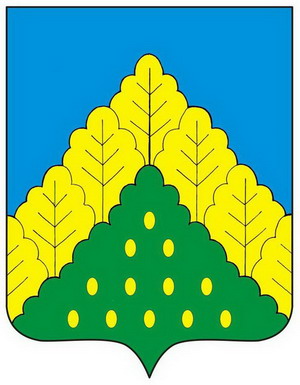 ЧĂВАШ РЕСПУБЛИКИНКОМСОМОЛЬСКИ  РАЙОНĔНАДМИНИСТРАЦИЙЕЙЫШĂНУ____.	2017ç. №Комсомольски ялĕАДМИНИСТРАЦИЯ КОМСОМОЛЬСКОГО РАЙОНАЧУВАШСКОЙ РЕСПУБЛИКИПОСТАНОВЛЕНИЕ07.11.2017г. № 607село КомсомольскоеГлава администрации
Комсомольского районаА.Н.ОсиповОтветственный исполнитель ПрограммыАдминистрация Комсомольского района Чувашской РеспубликиУчастники ПрограммыФинансовый отдел администрации Комсомольского района, отдел кап.строительства и ЖКХ администрации Комсомольского района, администрация Комсомольского сельского поселения (по согласованию), жители Комсомольского района и заинтересованные лица;Цели Программысоздание комфортных условий для проживания граждан за счет благоустройства дворовых территорий многоквартирных домов и общественных территорий населенных пунктов;Задачи Программы- благоустройство дворовых территорий многоквартирных домов, проездов к многоквартирным домам;- благоустройство общественных территорий К района, наиболее посещаемых гражданами;- привлечение граждан и общественности к благоустройству территорий населенных пунктов;Целевые индикаторы и показатели Программысоотношение количества дворовых территорий многоквартирных домов, проездов к многоквартирным домам, благоустроенных в соответствии с пожеланиями жителей и заинтересованных лиц, к общему количеству дворовых территорий района;- количество благоустроенных общественных пространств Комсомольского района, в соответствии с требованиями действующих нормативовСрок реализации Программы2018 - 2022 годыОбъемы бюджетных ассигнований Программыпрогнозируемый объем финансирования мероприятий Муниципальной программы составляет 36 245,5 тыс.рублей, из них средства:- федерального бюджета – 32 142,5 тыс.рублей;- республиканского бюджета – 2 051,5 тыс.рублей;- местного бюджета – 2 051,5 тыс.рублей, Объемы бюджетных ассигнований уточняются после уточнения бюджета Чувашской Республики, бюджета Комсомольского района и бюджета Комсомольского сельского поселения на очередной финансовый год и плановый период.Ожидаемые результаты реализации Программы- благоустройство 17 дворовых территорий  многоквартирных домов;- благоустройство 4-ех общественных пространств.NНаименование показателя (индикатора)Единица измеренияЗначения показателейЗначения показателейNНаименование показателя (индикатора)Единица измерения1 января 2018 года1 января 2022 года1Количество и площадь благоустроенных дворовых территорийед./тыс. кв. м0/017/7,42Доля благоустроенных дворовых территорий от общего количества дворовых территорийпроценты01003Охват населения благоустроенными дворовыми территориями (доля населения, проживающего в жилом фонде с благоустроенными дворовыми территориями от общей численности населения района, проживающего в многоквартирных домах)проценты01004Количество благоустроенных муниципальных территорий общего пользованияед.135Площадь благоустроенных муниципальных территорий общего пользованияга.1,24,26Доля площади благоустроенных муниципальных территорий общего пользованияпроценты6217Площадь благоустроенных общественных территорий, приходящаяся на 1 жителя муниципального образованиякв. м.0,471,8N п/пНаименование основного мероприятия программыОтветственный исполнитель, соисполнители,СрокСрокОжидаемый непосредственный результат (краткое описание)Основные направления реализацииСвязь с показателями муниципальной программыN п/пНаименование основного мероприятия программыОтветственный исполнитель, соисполнители,начала реализацииокончания реализацииОжидаемый непосредственный результат (краткое описание)Основные направления реализацииСвязь с показателями муниципальной программы12345678Благоустройство общественных территорийБлагоустройство общественных территорийБлагоустройство общественных территорийБлагоустройство общественных территорийБлагоустройство общественных территорийБлагоустройство общественных территорийБлагоустройство общественных территорийБлагоустройство общественных территорий1.Благоустройство центральной части с.Комсомольское (парка культуры и отдыха  и прилегающих территорий)Администрация Комсомольского района, Комсомольское сельское поселение20182022Устройство пешеходных  дорожек и площадок,  освещение, установка МАФов, озеленение территорийКоличество благоустроенных муниципальных территорий общего пользования. Доля благоустроенных муниципальных территорий общего пользования2.Строительство сквера в южной части с.КомсомольскоеАдминистрация Комсомольского района, Комсомольское сельское поселение20182022Устройство пешеходных  дорожек и площадок,  освещение и ограждения, установка МАФов, озеленение территорийКоличество благоустроенных муниципальных территорий общего пользования. Доля благоустроенных муниципальных территорий общего пользования3Благоустройство территории сельского дома культуры д.Урмаево и прилегающих территорийАдминистрация Комсомольского района, Урмаевское сельское поселение20182022Устройство пешеходных  дорожек и площадок,  освещение и ограждения, установка МАФов, озеленение территорийКоличество благоустроенных муниципальных территорий общего пользования. Доля благоустроенных муниципальных территорий общего пользования4Благоустройство территории медресе  с.Токаево и прилегающих территорийАдминистрация Комсомольского района, Урмаевское сельское поселение20182022Устройство пешеходных  дорожек и площадок,  освещение и ограждения, установка МАФов, озеленение территорийКоличество благоустроенных муниципальных территорий общего пользования. Доля благоустроенных муниципальных территорий общего пользованияБлагоустройство дворовых территорий многоквартирных домов и проездов к многоквартирным домамБлагоустройство дворовых территорий многоквартирных домов и проездов к многоквартирным домамБлагоустройство дворовых территорий многоквартирных домов и проездов к многоквартирным домамБлагоустройство дворовых территорий многоквартирных домов и проездов к многоквартирным домамБлагоустройство дворовых территорий многоквартирных домов и проездов к многоквартирным домамБлагоустройство дворовых территорий многоквартирных домов и проездов к многоквартирным домамБлагоустройство дворовых территорий многоквартирных домов и проездов к многоквартирным домамБлагоустройство дворовых территорий многоквартирных домов и проездов к многоквартирным домам1.Благоустройство дворовых территорий многоквартирных жилых домов N 1; 2; 3 в мк.районе К.Антонова в с.Комсомольское Администрация Комсомольского района, Комсомольское сельское поселение20182022Ремонт дворовых территорий, установка МАФов, оборудование автомобильных парковок, озеленение территорийКоличество благоустроенных дворовых территорийДоля благоустроенных дворовых территорий от общего количества дворовых территорий Охват населения благоустроенными дворовыми территориями2.Благоустройство дворовых территорий многоквартирных жилых домов N 4; 5; 8 в мк.районе К.Антонова в с.КомсомольскоеАдминистрация Комсомольского района, Комсомольское сельское поселение20182022Ремонт дворовых территорий, установка МАФов, оборудование автомобильных парковок, озеленение территорийКоличество благоустроенных дворовых территорийДоля благоустроенных дворовых территорий от общего количества дворовых территорий Охват населения благоустроенными дворовыми территориями3.Благоустройство дворовых территорий многоквартирных жилых домов N 7; 6; 12 в мк.районе К.Антонова в с.Комсомольское Администрация Комсомольского района, Комсомольское сельское поселение20182022Ремонт дворовых территорий, установка МАФов, оборудование автомобильных парковок, озеленение территорийКоличество благоустроенных дворовых территорийДоля благоустроенных дворовых территорий от общего количества дворовых территорий Охват населения благоустроенными дворовыми территориями4.Благоустройство дворовых территорий многоквартирных жилых домов N 18; 14а; 14; 11; 13; 15 в мк.районе К.Антонова в с.КомсомольскоеАдминистрация Комсомольского района, Комсомольское сельское поселение20182022Ремонт дворовых территорий, установка МАФов, оборудование автомобильных парковок, озеленение территорийКоличество благоустроенных дворовых территорийДоля благоустроенных дворовых территорий от общего количества дворовых территорий Охват населения благоустроенными дворовыми территориями5.Благоустройство дворовых территорий многоквартирных жилых домов N 1; 1/1; 2 в мк.районе И.Кабалина в с.КомсомольскоеАдминистрация Комсомольского района, Комсомольское сельское поселение20182022Ремонт дворовых территорий, установка МАФов, оборудование автомобильных парковок, озеленение территорийКоличество благоустроенных дворовых территорийДоля благоустроенных дворовых территорий от общего количества дворовых территорий Охват населения благоустроенными дворовыми территориями6.Благоустройство дворовых территорий многоквартирных жилых домов N 9; 8; 10; 11; 12  в мк.районе И.Кабалина в с.КомсомольскоеАдминистрация Комсомольского района, Комсомольское сельское поселение20182022Ремонт дворовых территорий, установка МАФов, оборудование автомобильных парковок, озеленение территорийКоличество благоустроенных дворовых территорийДоля благоустроенных дворовых территорий от общего количества дворовых территорий Охват населения благоустроенными дворовыми территориями7.Благоустройство дворовых территорий многоквартирных жилых домов N 3; 6; 4; 5  в мк.районе И.Кабалина в с.КомсомольскоеАдминистрация Комсомольского района, Комсомольское сельское поселение20182022Ремонт дворовых территорий, установка МАФов, оборудование автомобильных парковок, озеленение территорийКоличество благоустроенных дворовых территорийДоля благоустроенных дворовых территорий от общего количества дворовых территорий Охват населения благоустроенными дворовыми территориями8.Благоустройство дворовых территорий многоквартирных жилых домов N 7; 15; 16; 17  в мк.районе И.Кабалина в с.КомсомольскоеАдминистрация Комсомольского района, Комсомольское сельское поселение20182022Ремонт дворовых территорий, установка МАФов, оборудование автомобильных парковок, озеленение территорийКоличество благоустроенных дворовых территорийДоля благоустроенных дворовых территорий от общего количества дворовых территорий Охват населения благоустроенными дворовыми территориями9.Благоустройство дворовых территорий многоквартирных жилых домов N 67а и 67б  по ул.Заводская в с.КомсомольскоеАдминистрация Комсомольского района, Комсомольское сельское поселение20182022Ремонт дворовых территорий, установка МАФов, оборудование автомобильных парковок, озеленение территорийКоличество благоустроенных дворовых территорийДоля благоустроенных дворовых территорий от общего количества дворовых территорий Охват населения благоустроенными дворовыми территориями10.Благоустройство дворовых территорий многоквартирных жилых домов N 15; 2; 3; 21  территории РТП и домов 115; 117; 119 по ул.Центральная в с.КомсомольскоеАдминистрация Комсомольского района, Комсомольское сельское поселение20182022Ремонт дворовых территорий, установка МАФов, оборудование автомобильных парковок, озеленение территорийКоличество благоустроенных дворовых территорийДоля благоустроенных дворовых территорий от общего количества дворовых территорий Охват населения благоустроенными дворовыми территориями111.Благоустройство дворовой территории многоквартирного жилого дома N 30  по ул.Канашская в с.КомсомольскоеАдминистрация Комсомольского района, Комсомольское сельское поселение20182022Ремонт дворовых территорий, установка МАФов, оборудование автомобильных парковок, озеленение территорийКоличество благоустроенных дворовых территорийДоля благоустроенных дворовых территорий от общего количества дворовых территорий Охват населения благоустроенными дворовыми территориями12.Благоустройство дворовых территорий многоквартирных жилых домов N 4 и 6  по ул.Советская в с.КомсомольскоеАдминистрация Комсомольского района, Комсомольское сельское поселение20182022Ремонт дворовых территорий, установка МАФов, оборудование автомобильных парковок, озеленение территорийКоличество благоустроенных дворовых территорийДоля благоустроенных дворовых территорий от общего количества дворовых территорий Охват населения благоустроенными дворовыми территориями13.Благоустройство дворовых территорий многоквартирных жилых домов N 3; 7; 9; 11; 14  по ул.Куйбышева в с.КомсомольскоеАдминистрация Комсомольского района, Комсомольское сельское поселение20182022Ремонт дворовых территорий, установка МАФов, оборудование автомобильных парковок, озеленение территорийКоличество благоустроенных дворовых территорийДоля благоустроенных дворовых территорий от общего количества дворовых территорий Охват населения благоустроенными дворовыми территориями14.Благоустройство дворовых территорий многоквартирных жилых домов N 43 и 41  по ул.Заводская в с.КомсомольскоеАдминистрация Комсомольского района, Комсомольское сельское поселение20182022Ремонт дворовых территорий, установка МАФов, оборудование автомобильных парковок, озеленение территорийКоличество благоустроенных дворовых территорийДоля благоустроенных дворовых территорий от общего количества дворовых территорий Охват населения благоустроенными дворовыми территориями15.Благоустройство дворовых территорий многоквартирных жилых домов N 31 и 33  по ул.Заводская в с.КомсомольскоеАдминистрация Комсомольского района, Комсомольское сельское поселение20182022Ремонт дворовых территорий, установка МАФов, оборудование автомобильных парковок, озеленение территорийКоличество благоустроенных дворовых территорийДоля благоустроенных дворовых территорий от общего количества дворовых территорий Охват населения благоустроенными дворовыми территориями16.Благоустройство дворовой территории многоквартирного жилого дома N 20  по ул.2-ая Заводская в с.КомсомольскоеАдминистрация Комсомольского района, Комсомольское сельское поселение20182022Ремонт дворовых территорий, установка МАФов, оборудование автомобильных парковок, озеленение территорийКоличество благоустроенных дворовых территорийДоля благоустроенных дворовых территорий от общего количества дворовых территорий Охват населения благоустроенными дворовыми территориями17.Благоустройство дворовых территорий многоквартирных жилых домов N 2; 4 и 6  по ул.70-лет Октября в с.КомсомольскоеАдминистрация Комсомольского района, Комсомольское сельское поселение20182022Ремонт дворовых территорий, установка МАФов, оборудование автомобильных парковок, озеленение территорийКоличество благоустроенных дворовых территорийДоля благоустроенных дворовых территорий от общего количества дворовых территорий Охват населения благоустроенными дворовыми территориямиСтатусНаименование подпрограммыКод бюджетной классификацииКод бюджетной классификацииКод бюджетной классификацииКод бюджетной классификацииИсточники финансированияОценка расходов по годам, тыс. руб.Оценка расходов по годам, тыс. руб.Оценка расходов по годам, тыс. руб.Оценка расходов по годам, тыс. руб.Оценка расходов по годам, тыс. руб.СтатусНаименование подпрограммыГРБСРз ПрЦСРВРИсточники финансирования20182019202020212022123456789101112Муниципальная программа"Формирование современной городской среды" на 2018 - 2022 годывсего – 36245,5 тыс. руб.7249,17249,17249,17249,17249,1Основное мероприятиеСовершенствование системы комплексного развития современной городской инфраструктуры на основе единых подходоввсего – 36245,5 тыс. руб.7249,17249,17249,17249,17249,1Основное мероприятиеСовершенствование системы комплексного развития современной городской инфраструктуры на основе единых подходовххххфедеральный бюджет – 32142,5 тыс. руб.6428,56428,56428,56428,56428,5Основное мероприятиеСовершенствование системы комплексного развития современной городской инфраструктуры на основе единых подходовххххреспубликанский бюджет ЧР – 2051,5 тыс. руб.410,3410,3410,3410,3410,3Основное мероприятиеСовершенствование системы комплексного развития современной городской инфраструктуры на основе единых подходовххххместный бюджет 2051,5 тыс. руб.410,3410,3410,3410,3410,3